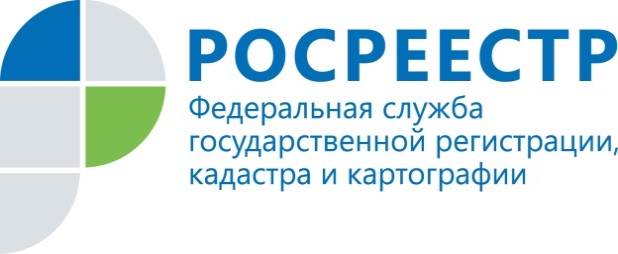 АнонсРосреестр Татарстана о безопасности сделок  в прямом эфире на «Бим-радио Казань»7 февраля в 14.10 на «Бим-радио Казань» состоится прямой эфир с участием начальника отдела государственной регистрации сделок и перехода прав физических лиц Управления Росреестра по Республике Татарстан Галины Гончаровой. В рамках шоу-программы «Рабочий полдник» государственный регистратор поделится с радиослушателями профессиональными советами, которые  помогут покупателям при покупке недвижимости, а ее владельцам обезопаситься от мошеннических действий. Слушатели могут задавать свои вопросы по  WhatsApp-каналу + 7 927 242 10 28. Радио вещает на частоте 102,8 FM. На данной волне могут прослушать программу не только жители Казани, но и Зеленодольска, Арска, Волжска, Лаишево, Камского Устья и Верхнего Услона. Прослушать радиоэфир в режиме онлайн можно и через официальное приложение Бим-радио в любой точке мира, где есть Интернет. Контакты для СМИПресс-служба Росреестра Татарстана+8 843 255 25 10